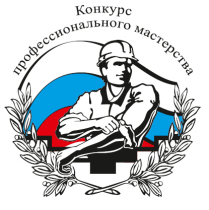 ПРОГРАММНО-АППАРАТНЫЙ КОМПЛЕКС «КОНКУРС ПРОФЕССИОНАЛЬНОГО МАСТЕРСТВА»(ПАК «Конкурс»)Инструкция конкурсанта для прохождения тестирования в ПАК «Конкурс»Листов ____1. Требования к персональному компьютеру конкурсанта и программному обеспечениюМинимальные требования к персональному компьютеру: – процессор «Intel Pentum 4» (или аналогичный) с тактовой частотой процессора не менее 1,8 Ггц; – размер оперативного запоминающего устройства (ОЗУ) – 6 Гб и выше;– встроенная или внешняя камера и микрофон (обязательно).Требования к программному обеспечению персонального компьютера:– ОС «Microsoft Windows 7» и все последующие версии; – интернет-браузер на выбор: Google Ghrome (рекомендовано), Mozilla Firefox, Яндекс.Браузер;– свободное место на жестком диске 500 Мб;– наличие постоянного интернет-соединения со скоростью передачи данных от пользователя не ниже 5 Мбит/сек.2. Регистрация в ПАК «Конкурс» Для регистрации в ПАК «Конкурс» конкурсанту необходимо выполнить следующие действия:1. Открыть интернет-браузер на выбор: Google Chrome (рекомендовано), Mozilla Firefox, Яндекс.Браузер.2. Ввести в адресной строке адрес: https://konkurs.nostroy.ru/Login 3. В окне авторизации перейти на вкладку «Регистрация» (Рисунок 1).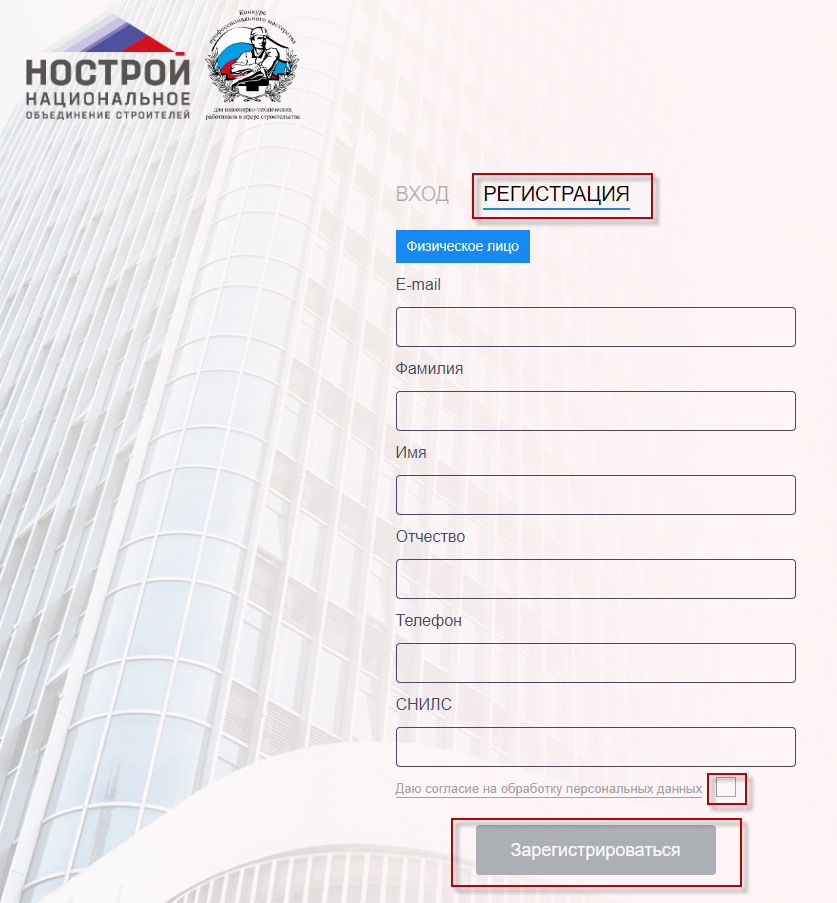 Рисунок 1. Регистрация в ПАК «Конкурс»4. Заполнить форму регистрации и нажать на кнопку «Зарегистрироваться».5. На указанный вами адрес электронной почты будет отправлено письмо-уведомление. Для завершения регистрации, необходимо пройдите по ссылке, указанной в этом письме (Рисунок 2).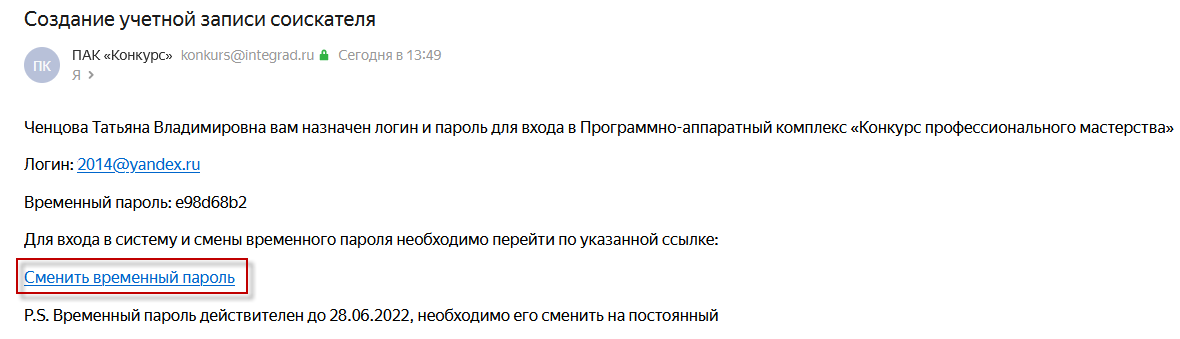 Рисунок 2. Письмо-уведомление о создании учетной записи конкурсанта6. Перейдя по ссылке в письме необходимо установить постоянный пароль (Рисунок 3).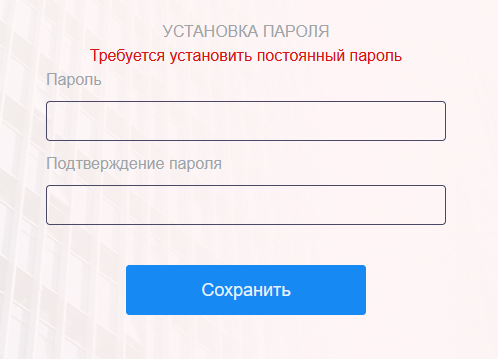 Рисунок 3. Установка постоянного пароля3. Вход в ПАК «Конкурс»Для входа в ПАК «Конкурс» конкурсанту необходимо выполнить следующие действия:1. Открыть интернет-браузер на выбор: Google Chrome (рекомендовано), Mozilla Firefox, Яндекс.Браузер.2. Ввести в адресной строке адрес: https://konkurs.nostroy.ru/Login 3. Ввести логин и пароль.4. Нажать на кнопку «Войти».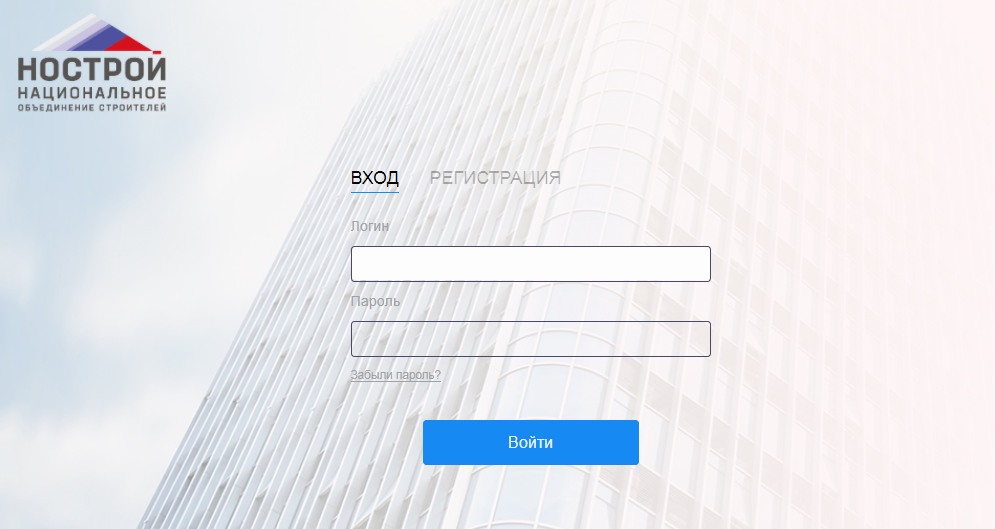 Рисунок 4. Авторизация конкурсантаПри вводе неправильных учетных данных ПАК «Конкурс» выдаст информационное сообщение «Введите правильный логин и пароль».Если конкурсант забыл свой пароль необходимо нажать на кнопку «Забыли пароль?». Для уточнения верных учетных данных необходимо обратиться к координатору или в службу технической поддержки по номеру телефона: 8 (901) 354 08 97, 8 (901) 354 09 16, 8 (495) 003 99 47 доб. 212После авторизации открывается главная страница ПАК «Конкурс» (Рисунок 5).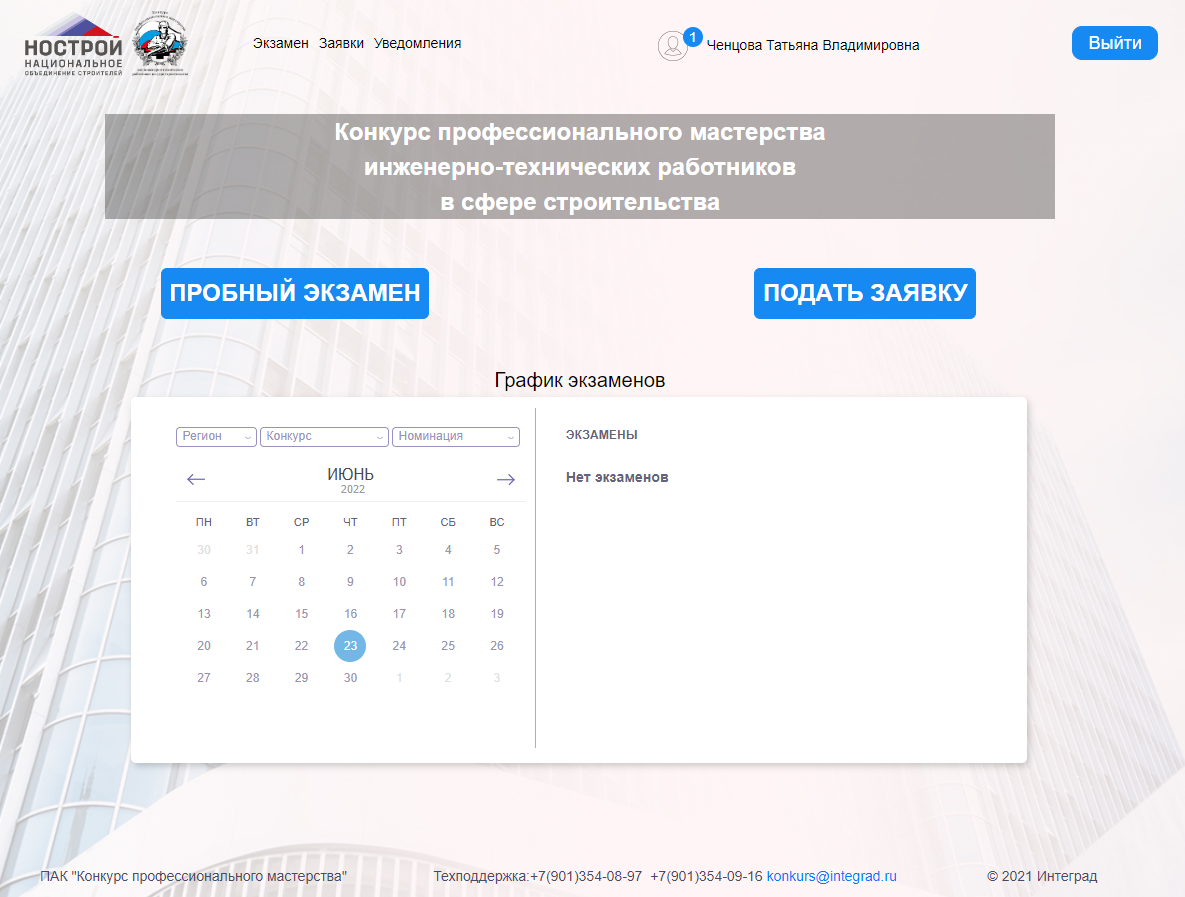 Рисунок 5. Главная страница конкурсанта4. Заполнение персональных данных в ЛК конкурсантаДля прохождения тестирования по профессиональному мастерству, конкурсанту необходимо заполнить обязательные поля в персональных данных конкурсанта и добавить фото (Рисунок 6-7). 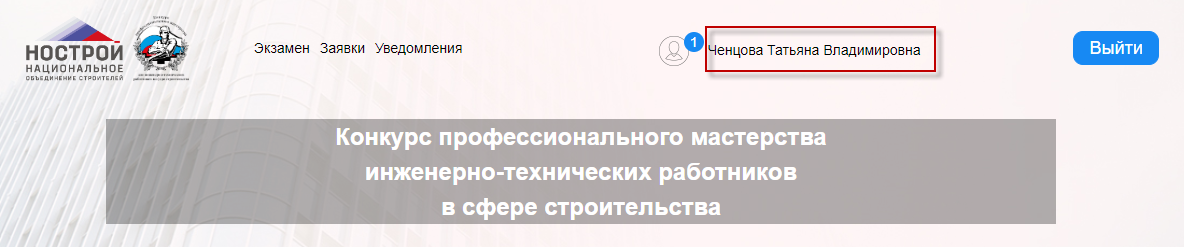 Рисунок 6. Персональные данные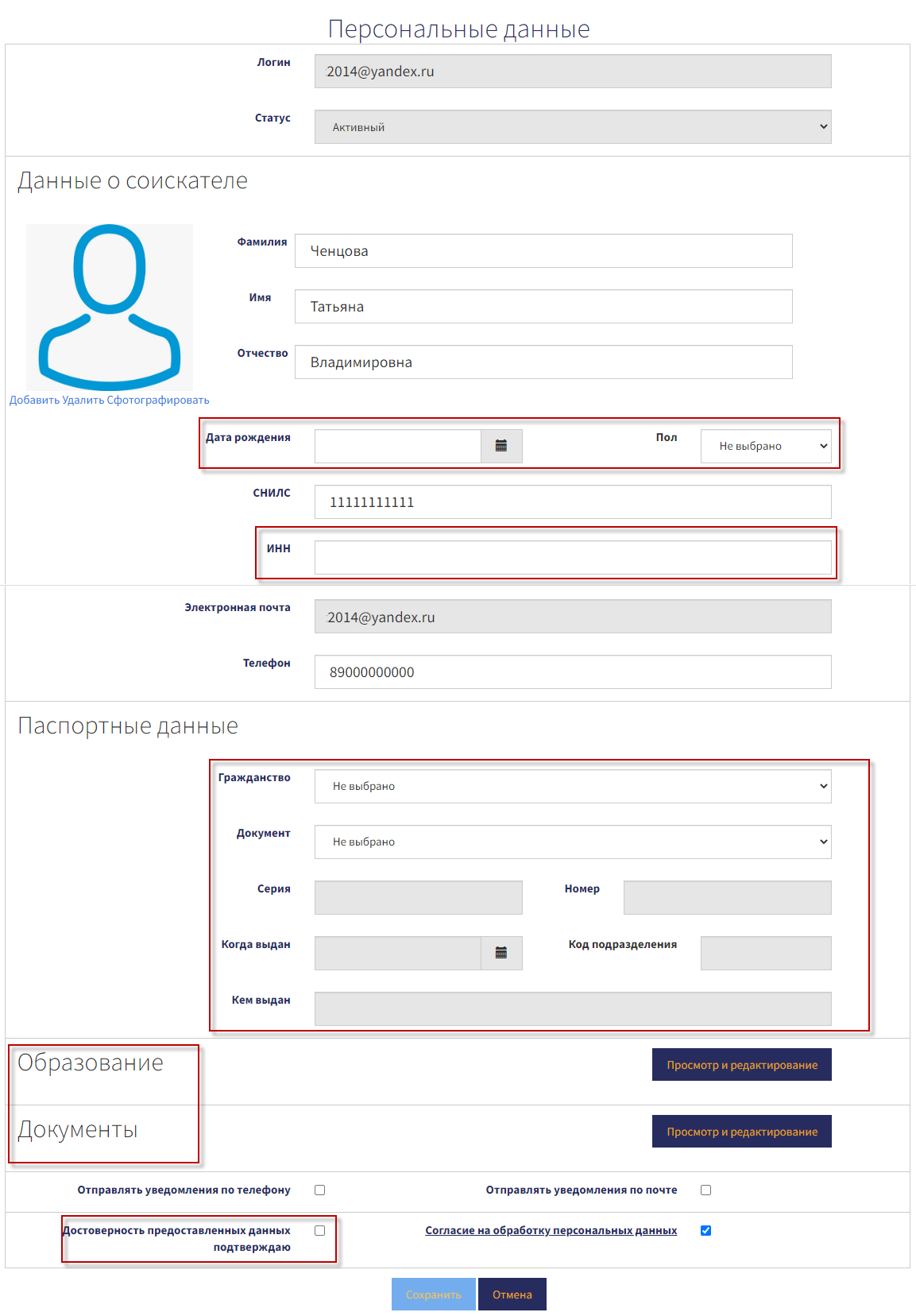 Рисунок 7. Обязательные поля для заполнения в персональных данных5. Подача заявкиДля прохождения тестирования по профессиональному мастерству, конкурсанту необходимо подать заявку и заполнить обязательные поля (Рисунок 8-10). 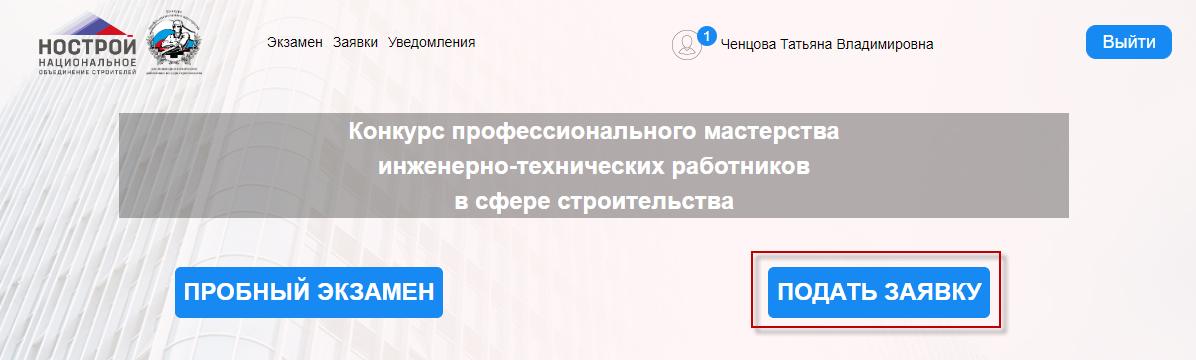 Рисунок 8. Подача заявки для прохождения тестирования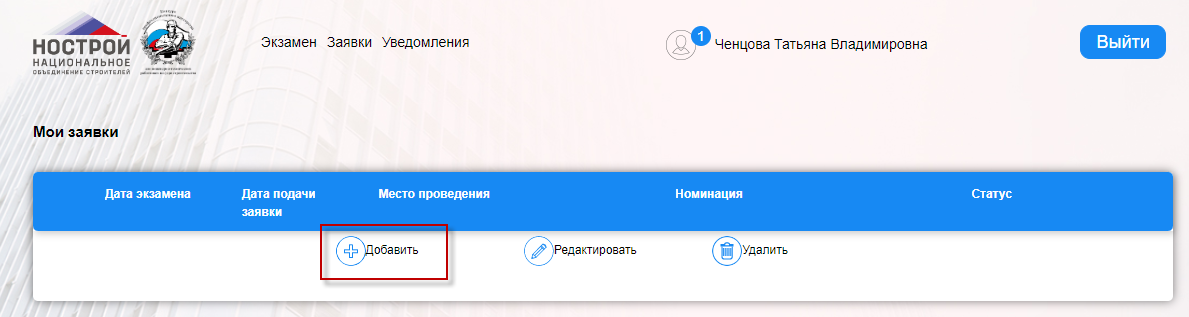 Рисунок 9. Создание заявки для прохождения конкурса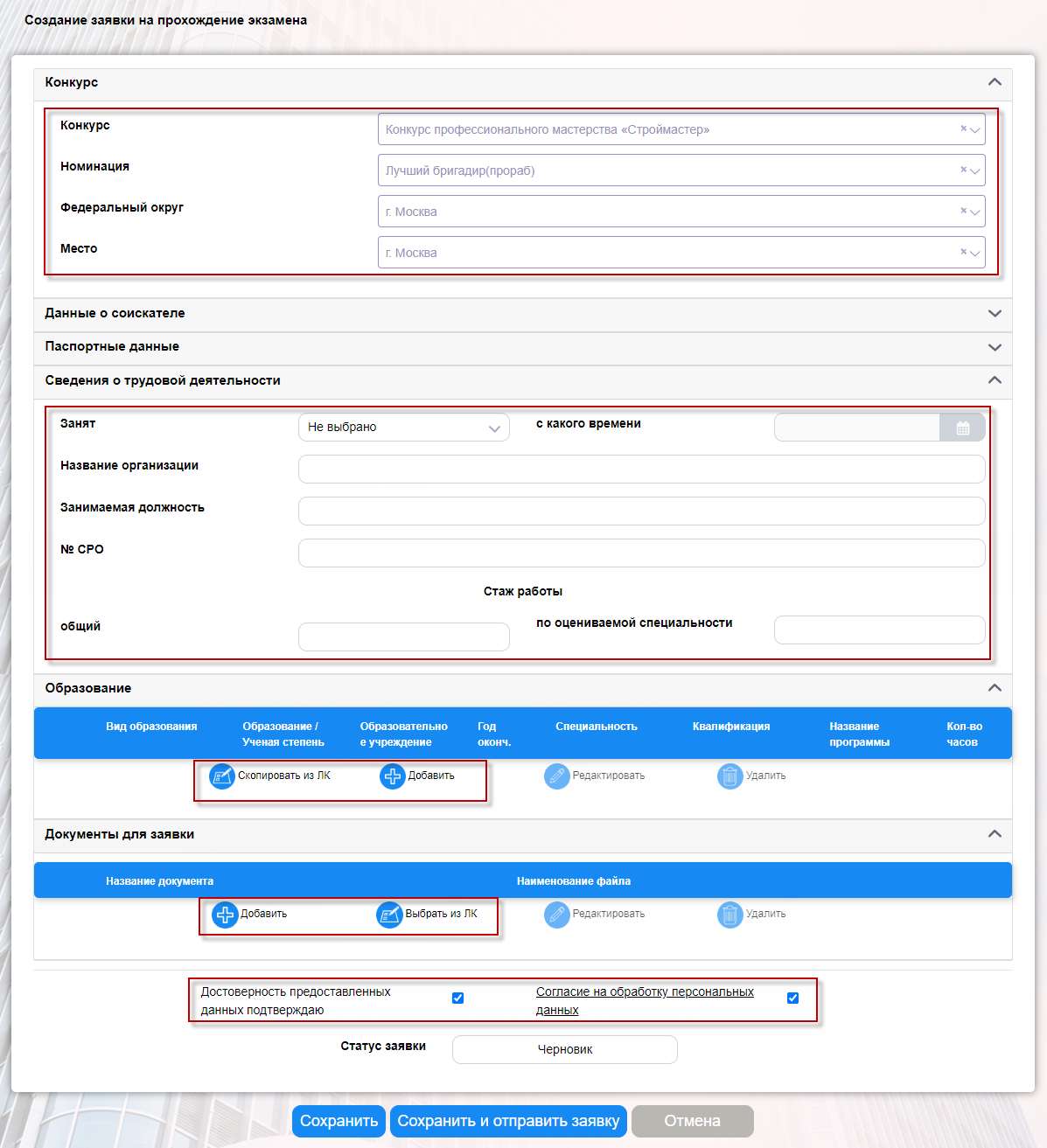 Рисунок 10. Обязательные поля для заполненияПосле заполнения данных в заявке необходимо нажать на кнопку «Сохранить и отправить заявку».Указанная заявка в автоматическом режиме направляется организатору конкурса для проверки на предмет соответствия установленным требованиям к участнику конкурса. Предельный срок проверки заявки конкурсанта составляет 3 рабочих дня. При положительном рассмотрении организатором конкурса заявки конкурсанта вместо статуса такой заявки в ЛК конкурсанта «На рассмотрении» появляется статус «Согласование даты» (Рисунок 11).6. Выбор даты и времени тестированияДля выбора даты и времени тестирования конкурсанту необходимо перейти в раздел «Заявки» и открыть заявку на редактирование (Рисунок 11).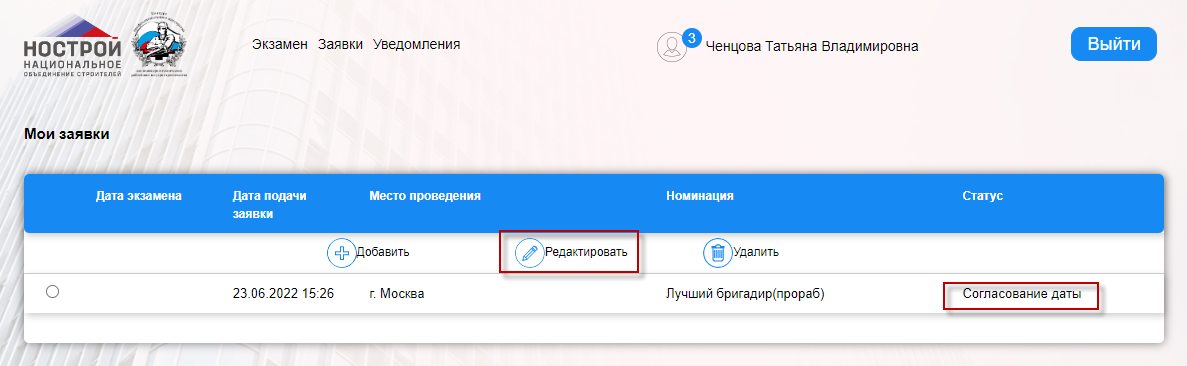 Рисунок 11. Выбор даты и времени тестированияВ открывшейся форме нажать на кнопку «Показать график» – выбрать дату и время – нажать на кнопку «Согласовать дату» (Рисунок 12-14).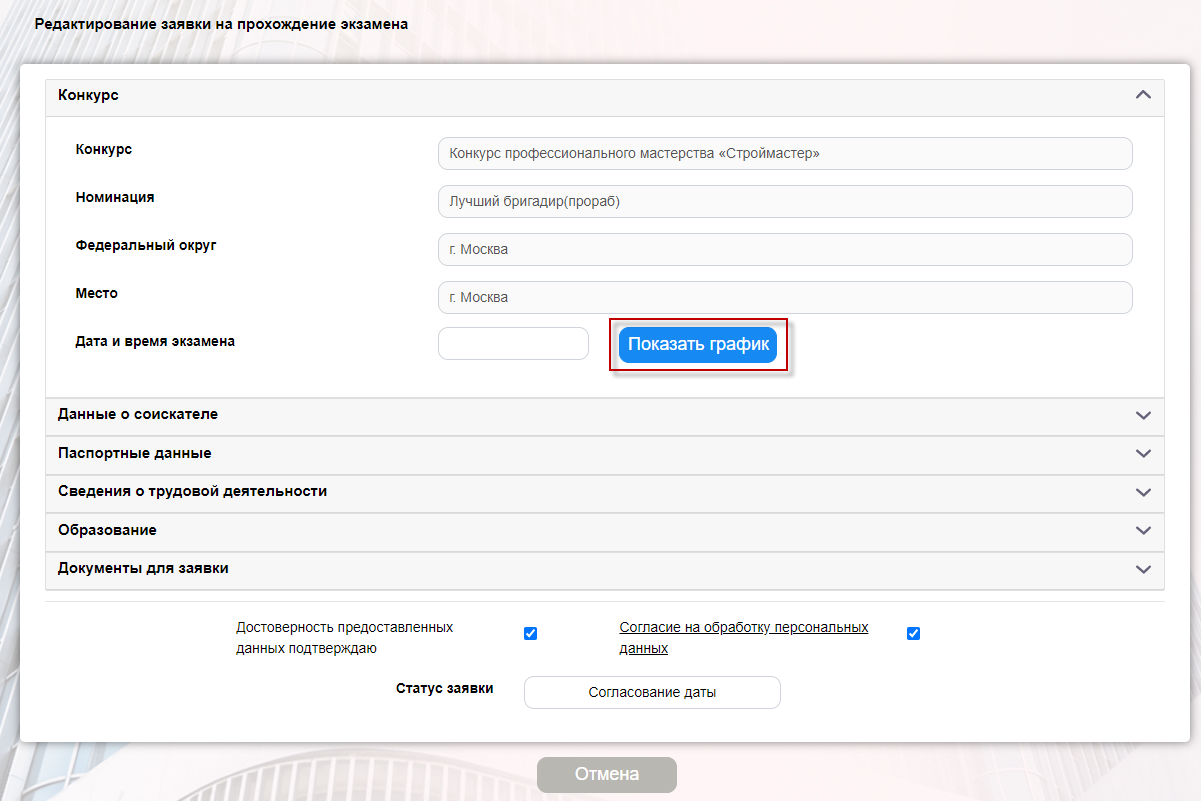 Рисунок 12. Просмотр графика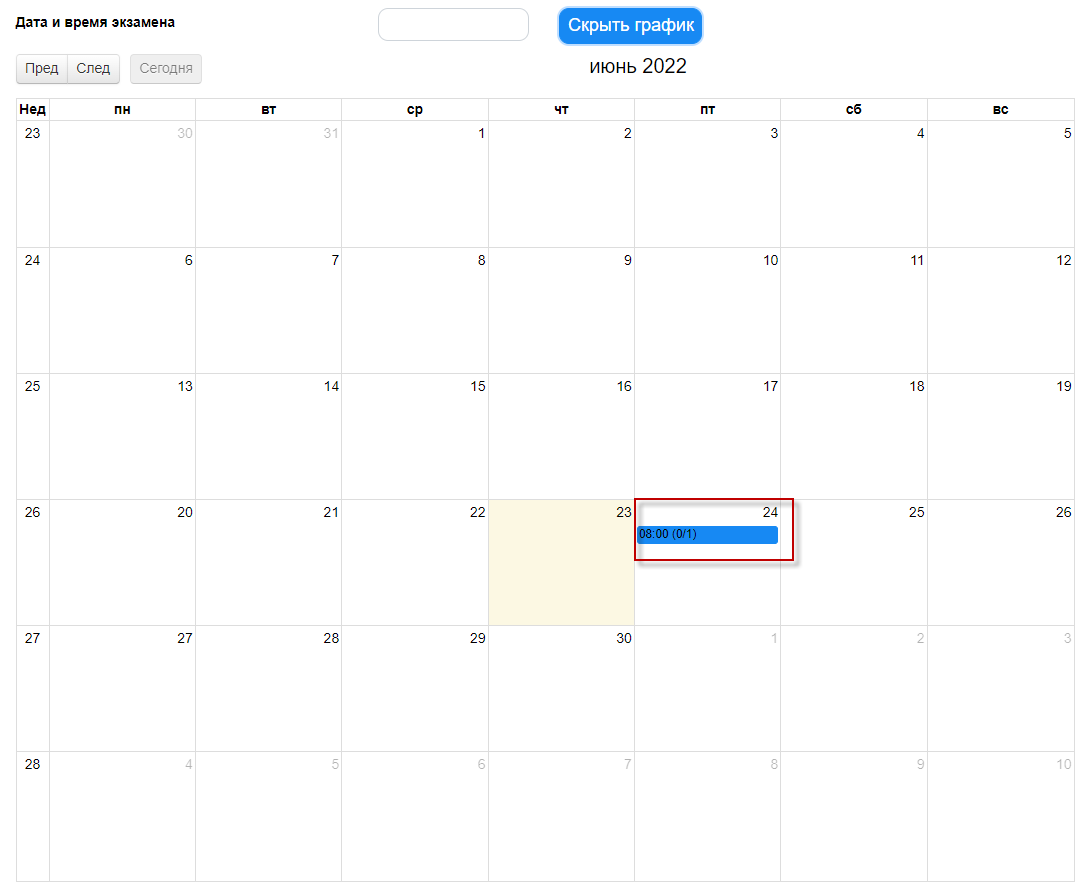 Рисунок 13. Выбор даты и времени из графика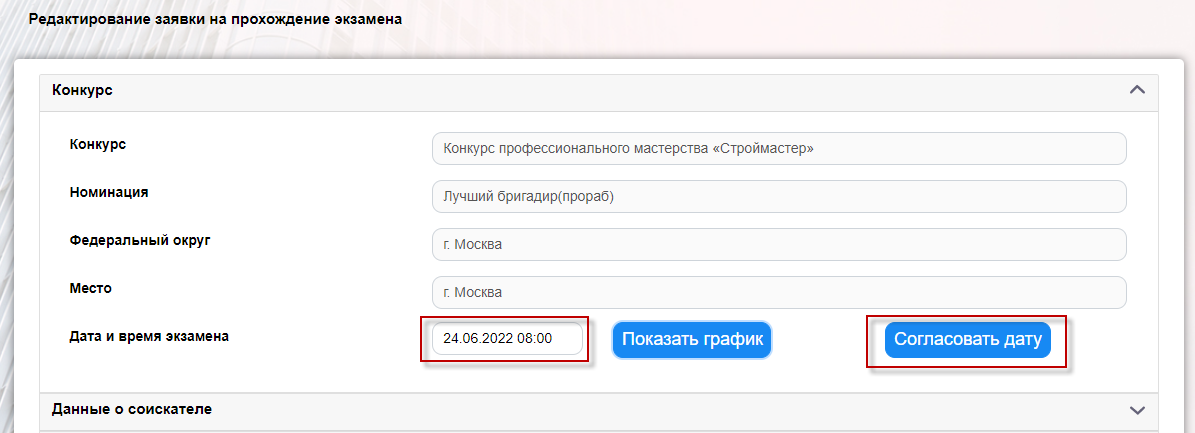 Рисунок 14. Отправка заявки с выбранной датой и временем тестирования7. Проверка ПК перед прохождением тестирования Перед прохождением тестирования конкурсанту необходимо провести тесты на ПК для корректной работы: 1. Тест на скорость сети, перейдя по ссылке: http://speedcheck.ru/.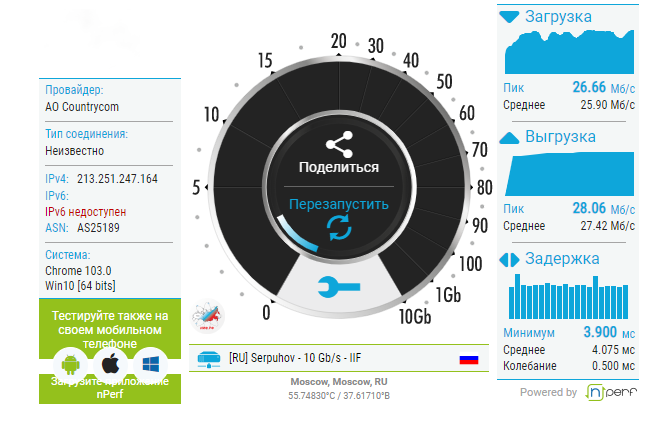 Рисунок 15. Результат тестирования скорости сети2. Тест веб-камеры, перейдя по ссылке: https://ru.webcamtests.com.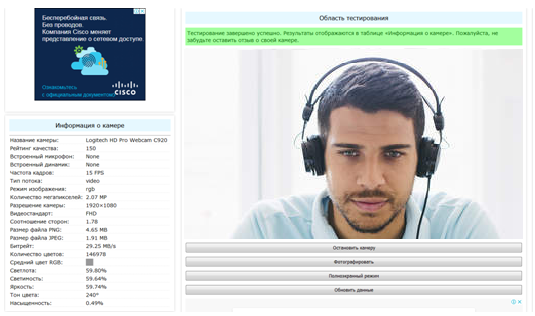 Рисунок 16. Результат тестирования камеры3. Тест микрофона, перейдя по ссылке: https://webcammictest.com/ru/check-mic.html.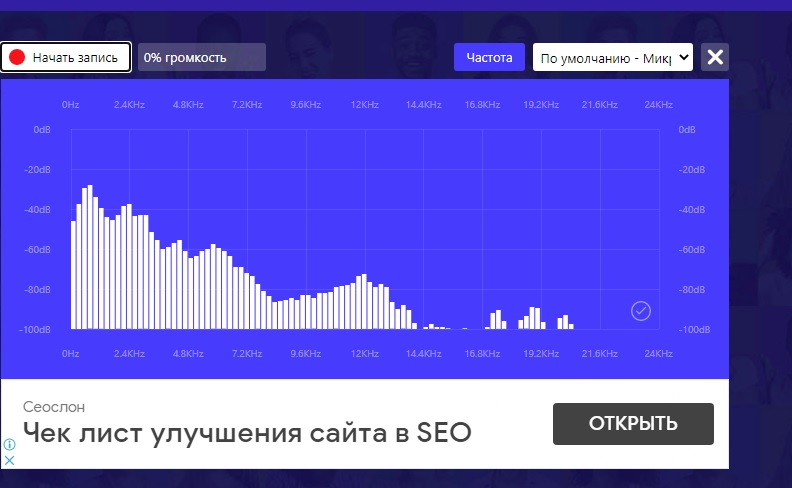 Рисунок 17. Результат тестирования микрофона4. Тест с прокторингом, перейдя по ссылке: https://proctoredu.ru/. 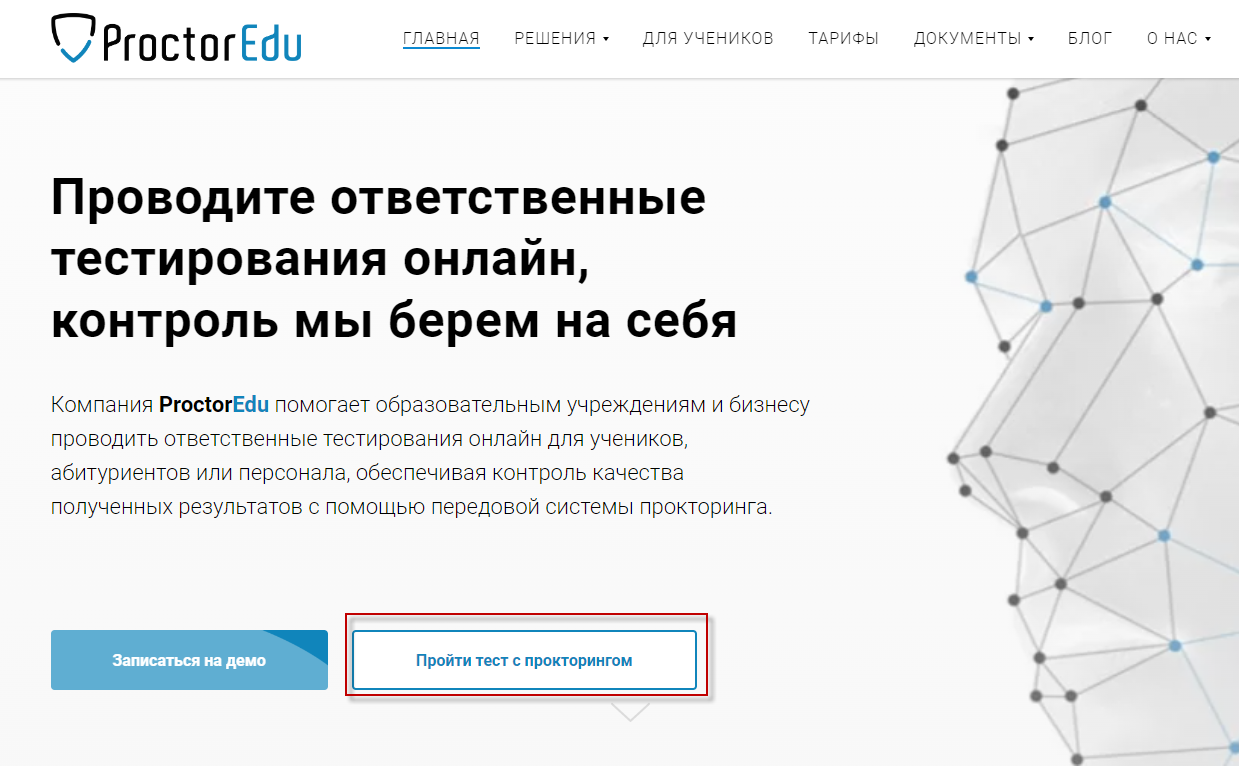 Рисунок 18. Тест с прокторингом8. Прохождение тестированияДля прохождения тестирования по профессиональному мастерству, конкурсанту необходимо перейти в подсистему «Экзамен». В табличной форме рабочей области подсистемы «Экзамен» выбрать назначенный экзамен с типом «Теория» и нажать на кнопку «Пройти экзамен» (Рисунок 19). 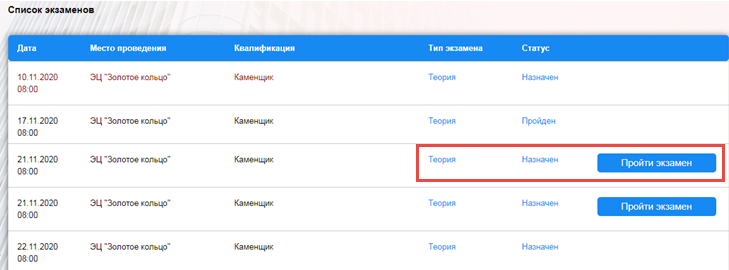 Рисунок 19. Рабочая область подсистемы «Экзамен»8.1. Прохождение идентификацииПри нажатии на кнопку «Пройти экзамен» открывается рабочая область «Информация об экзамене».Для прохождения идентификации перед тестированием в личном кабине конкурсанта должна быть прикреплена фотография, а также подключена и настроена веб-камера. В рабочей области «Информация об экзамене» нажать на кнопку «Выполнить идентификацию» (Рисунок 20). 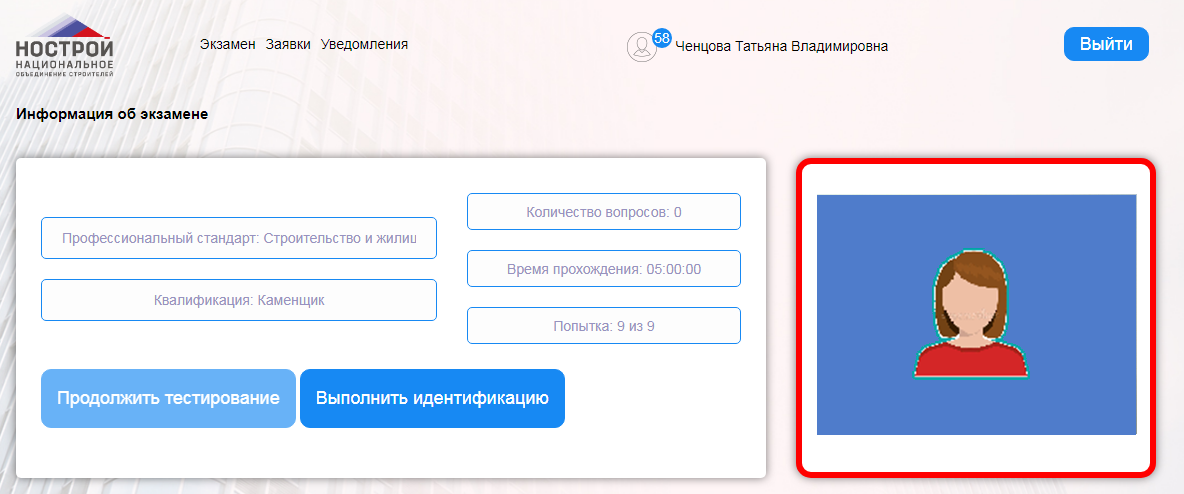 Рисунок 20. Прохождение идентификацииПосле успешного прохождения идентификации конкурсанту необходимо нажать на кнопку «Приступить к тестированию» (Рисунок 21). 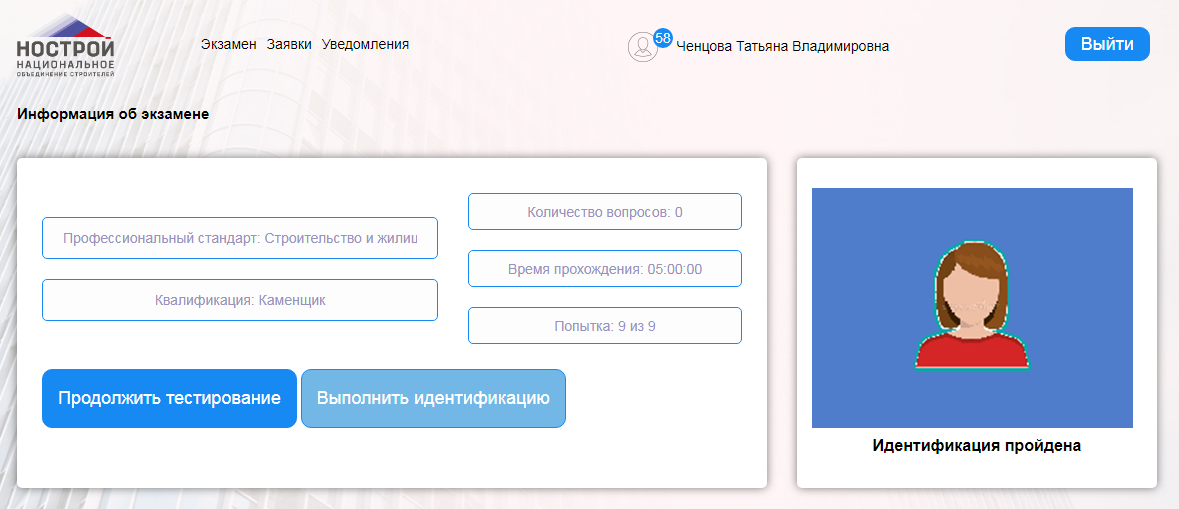 Рисунок 21. Результат прохождения идентификации8.2. Ознакомление конкурсанта с правилами прохождения тестированияПри нажатии на кнопку «Приступить к тестированию» выйдет информационное сообщение с правилами для прохождения тестирования.После ознакомления с правилами прохождения тестирования необходимо нажать на кнопку «Ок» (Рисунок 22).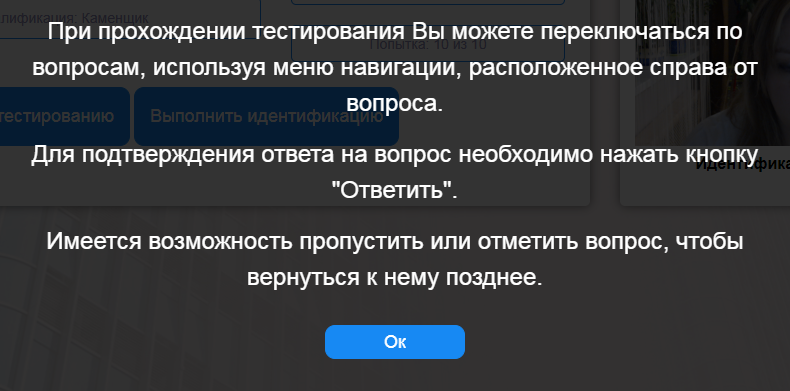 Рисунок 22. Правила прохождения тестирования8.3. Доступ к экрану конкурсантаДалее конкурсанту необходимо дать доступ к экрану для аудио- и видеофиксации. В открывшейся форме «Откройте доступ к экрану» перейти на вкладку «Весь экран», нажать левой кнопкой мыши по изображению экрана и нажать на кнопку «Поделиться» (Рисунок 23).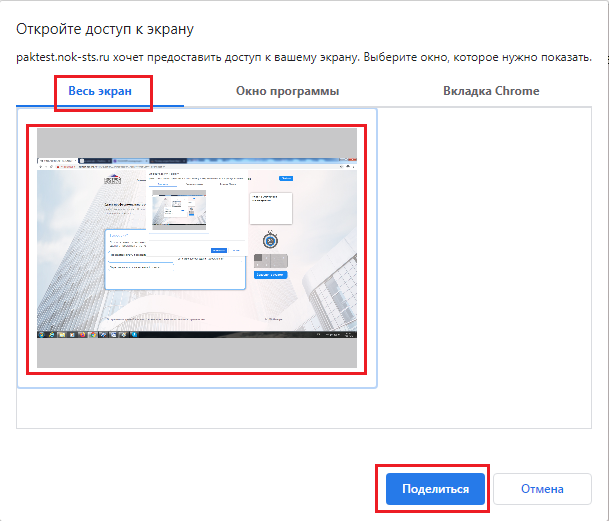 Рисунок 23. Доступ к экрану конкурсанта для аудио- и видеофиксации (пример в браузере Google Chrome)В нижней части открывшейся рабочей области «Сдача профессионального экзамена» отобразится информационное сообщение о подтверждении предоставления доступа приложению «konkurs.nostroy.ru» к экрану конкурсанта (Рисунок 24).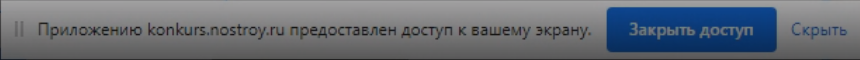 Рисунок 24. Информация о предоставлении доступа к экрану конкурсанта8.4. Прохождение тестированияПосле того как конкурсант даст доступ к своему экрану, откроется рабочая область «Сдача профессионального экзамена».В верхней части рабочей области «Сдача профессионального экзамена» отображена информация о профессиональном стандарте и квалификации, а также окно с изображением конкурсанта.Ниже расположен блок с наименованием вопроса, ответами к вопросу, кнопки «Ответить» и «Пропустить». С правой стороны расположен таймер времени для прохождения тестирования с обратным отсчетом и навигацией по номерам вопросов (Рисунок 25).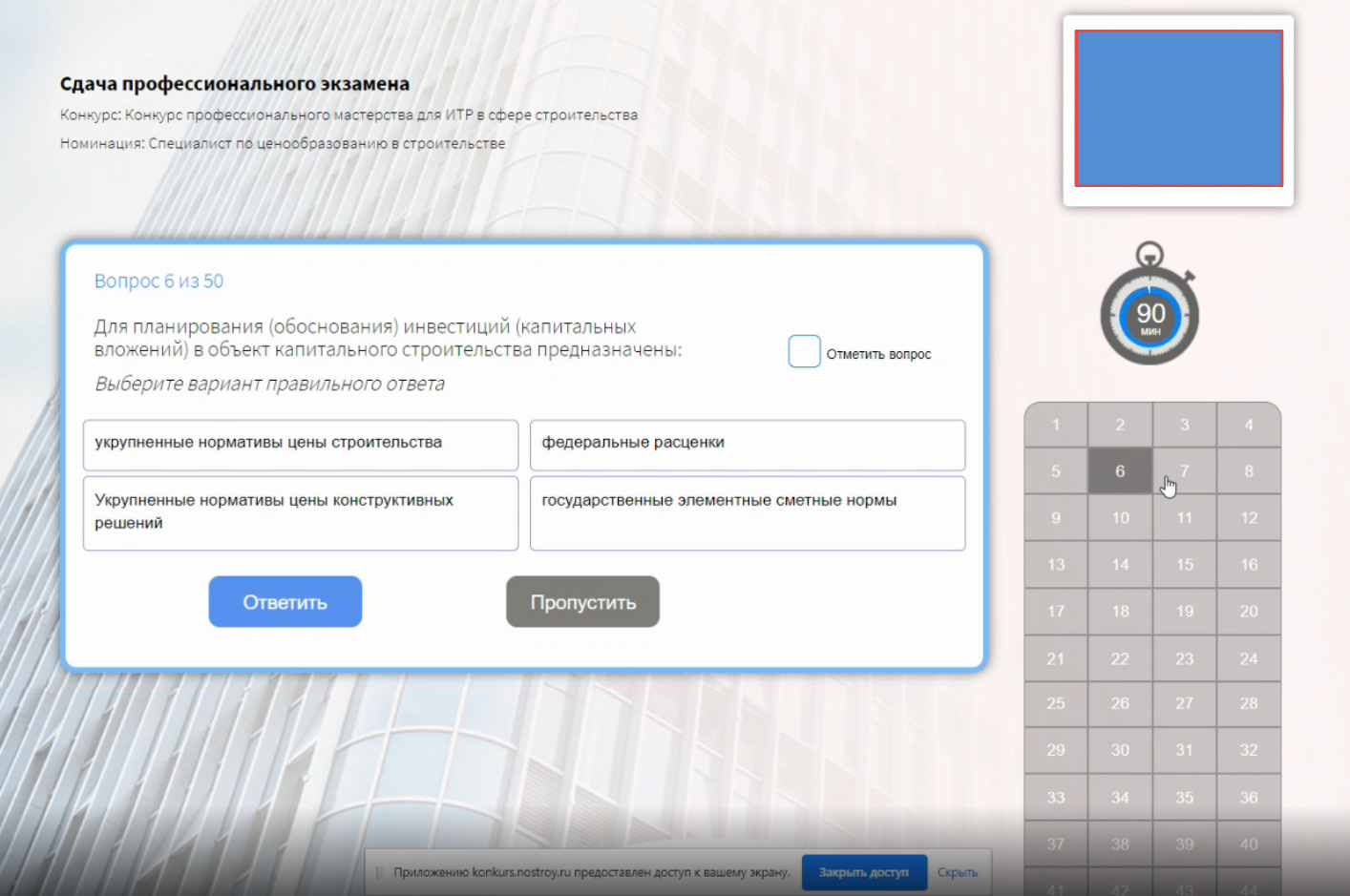 Рисунок 25. Прохождение тестированияДля подтверждения выбранного ответа на вопрос необходимо нажать на кнопку «Ответить». Для пропуска вопроса нажать на кнопку «Пропустить». Если есть сомнение в выбранном ответе на вопрос нажать чекбокс «Отметить вопрос». Для завершения экзамена нажать на кнопку «Завершить экзамен».Для подтверждения завершения экзамена нажать на кнопку «Да», для отмены действия нажать на кнопку «Нет» (Рисунок 26).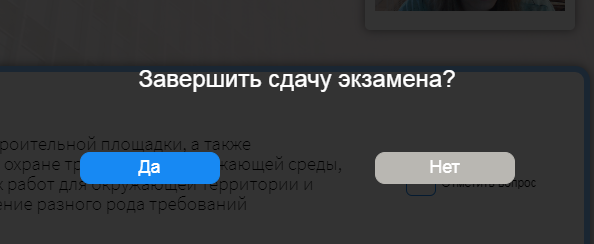 Рисунок 26. Подтверждение завершения экзамена9. Решение проблем, возникающих при работе в ПАК «Конкурс»9.1. Ошибка идентификацииПри ошибке идентификации перед прохождением тестирования, конкурсанту необходимо проверить:1. Прикреплена ли в личном кабинете фотография.2. Соответствует ли фотография требованиям для идентификации.3. Проверить подключена ли и настроена ли веб-камера у конкурсанта.4. Проверить дан ли доступ приложению «konkurs.nostroy.ru» к веб-камере и микрофону (Рисунок 27).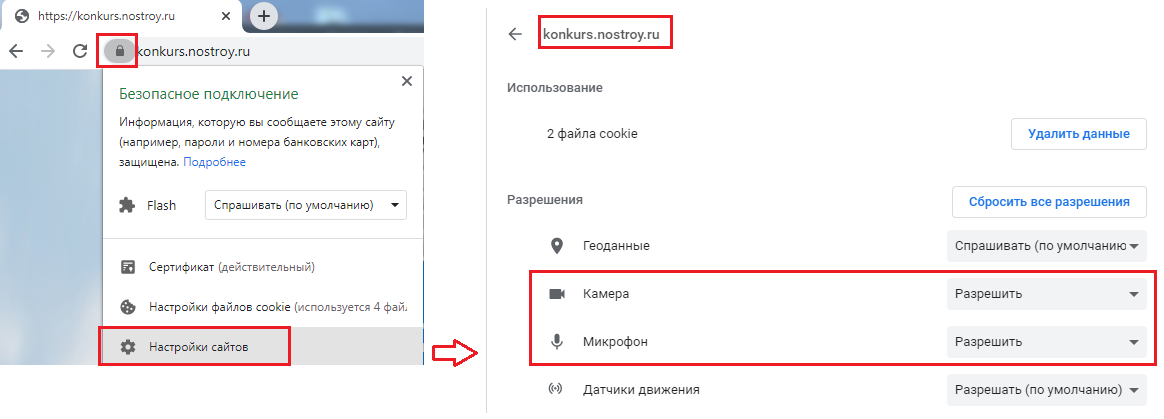 Рисунок 27. Доступ к камере и микрофону (пример в браузере Google Chrome)5. Выйти из приложения «konkurs.nostroy.ru» и закрыть браузер после того, как дан доступ к камере и микрофону. Открыть браузер и запустить заново приложение «konkurs.nostroy.ru».9.2. Нет кнопки «Ответить» и «Пропустить»При прохождении тестирования у конкурсанта нет кнопки «Ответить» и «Пропустить»:1. При ответе на первый вопрос конкурсант не дождался появления кнопки «Ответить» и «Пропустить». Кнопки появляются через 20 сек.2. Приложение «konkurs.nostroy.ru» запущено в другом браузере, который не рекомендован для прохождения тестирования (например: Opera и т.д.).3. Для прохождения тестирования приложение «konkurs.nostroy.ru» должно быть запущено в рекомендуемых браузерах: Google Chrome, Mozilla Firefox, Яндекс.9.3. Обнаружена проблема с веб-камеройПри ответе на вопросы у конкурсанта выходит сообщение «Обнаружена проблема с веб-камерой. Тест остановлен». Для устранения данной проблемы конкурсанту необходимо:1. Проверить подключена ли и настроена ли веб-камера у конкурсанта.2. Проверить дан ли доступ приложению «konkurs.nostroy.ru» к веб-камере и микрофону (Рисунок 28).Рисунок 28. Доступ к камере и микрофону (пример в браузере Google Chrome)3. Выйти из приложения «konkurs.nostroy.ru» и закрыть браузер после того, как дан доступ к камере и микрофону. Открыть браузер и запустить заново приложение «konkurs.nostroy.ru». Если выйдет сообщение о перезагрузки ПК, необходимо перезагрузить. 4. Проверить интернет-соединение.10. Служба технической поддержкиДля обращения в службу технической поддержки можно позвонить по номеру телефона: 8 (901) 354 08 97, 8 (901) 354 09 16, 8 (495) 003 99 47 доб. 212.При возникновении проблемы с камерой, интернетом и передачей видео во время прохождения тестирования, необходимо провести тесты на ПК конкурсанта и прислать скриншоты результатов тестов на электронную почту техподдержки «konkurs@integrad.ru» с указанием данных, например: Результаты тестирования ПК конкурсанта Петрова Сергея Ивановича; Центр тестирования; Дату экзамена; Контакты конкурсанта.Также необходимо посмотреть параметры свойств ПК, соответствуют ли они минимальным требованиям (см. Раздел 1).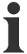 Запрещается проходить тестирование посредством использования мобильных телефонов и планшетов.Необходимо проверить правильность введенного логина, если в логине уверены 100 %, то необходимо проверить пароль. Проверьте раскладку клавиатуры (рус/анг), убедитесь, что не включена клавиша CapsLock и повторите попытку ввода пароля.Необходимо уточнить у координатора центра тестирования, какие документы обязательны для прохождения тестирования.В разделе «Образования» и «Документы для заявки» можно скопировать данные из ЛК, если были заполнены персональные данные или добавить новую запись. Необходимо уточнить у координатора центра тестирования, какие документы обязательны для прохождения тестирования.Запрещается прерывать доступ к экрану с помощью кнопки «Закрыть доступ» в нижней части экрана. Если окно мешает просматривать окно с тестом необходимо нажать на кнопку «Скрыть» (Рисунок 24).